Månedsbrev for desember på Maurtua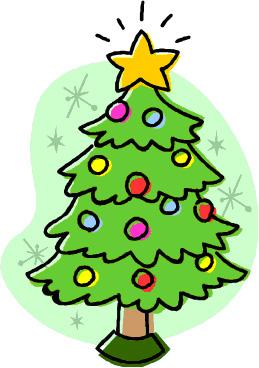 Først litt om måneden som gikkVi har hatt en fin november måned på Maurtua. Vi har jobbet med å gjennkjenne følelsen «lei» og egenskapen «hjelpsomhet» hos seg selv og andre. De skal lære å uttrykke seg verbalt og vise omsorg for hverandre. Vi har brukt dukkefamilien til å dramatisere ulike fortellinger. Vi har vist bilder av barna når de er lei seg og lest bøker på prosjektoren. Vi reflekterer og prater med barna om hva vi ser og hvordan vi kan se at de er lei seg. Hva kan vi gjøre for hverandre når vi er leie? Når blir du lei deg?Denne måneden har vi hatt ordenshjelp. De eldste har fått være med å hente frukt og har delt ut flaskene. Stas å få hjelpe til.Ellers har vi jobbet med fagområdet «natur, miljø og teknikk». I smågruppene har barna eksperimentert med farge i vann, blåst bobler og laget skygge med hendene på overhead. Stemningsfult med musikk i bakgrunnen. Barna har fått kjenne oppi forskjellige sanseposer og prøvd å gjennkjenne hva som var oppi. Det var litt skummelt for enkelte.DesemberDesember er ofte en hektisk og travel måned. Vi ønsker at adventstiden skal være en harmonisk og stemningsfull tid. En måned med mye kos og moro. I desember har vi fokus på fagområdet «etikk, religion og filosofi». Vi vil fortelle litt fra juleevangeliet, og ta fram julekrybben. Hver dag vil et barn få trekke en pakke med en figur, og denne figuren vil få plass i julekrybben. Barna får trekke ned et hjerte fra vinduet, og vi synger sangen som står bakpå hjertet. Vi vil tenne lys hver mandag og synge adventsangen «Nå tenner vi det første lys» for å markere at julaften nærmer seg. Tiden frem til jul, vil bli fylt med julehemmeligheter, julebakst, lysfest, julebord og nissefest. Vi gleder oss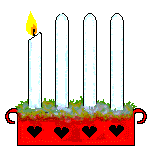 LysfestTorsdag 10. desember kl.17.00 arrangerer SU lysfest i barnehagen. Informasjon og påmeldingslister henger på ytterdøra i garderoben.JulebordFredag 11. desember er det julebord på Maurtua. Vi pynter oss og dekker langbord til fest. Koldtbord står på menyen, og denne dagen får vi spise mye pålegg!NissefestOnsdag 16. desember er det nissefest i barnehagen. Vi kler oss ut som nisser og koser oss mye. Det blir disko og vi får besøk av selveste Julenissen!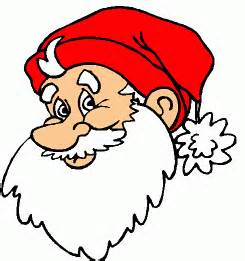 Viktige datoer i desember:2.desember Bake pepperkaker10.desember Lysfest11. desember Julebord16. desember nissefest24. desember Bhg stengt25. desember Bhg stengt31. desember Bhg stengt   1. Januar Bhg stengt   4. Januar Bhg stengt  Planleggingsdag    Vi ønsker dere alle en flott julefeiring og et godt nyttårHilsen oss på Maurtua V/ Nina   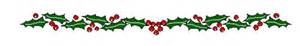 